Pracovný list 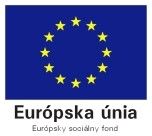 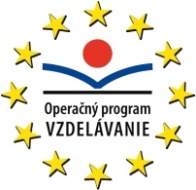 Meno:  ......................................                                        Trieda: ................1. Spoj čiarou pojem a jeho správny význam.2. Zoraď do správneho poradia, ako historicky nasledoval vývoj informačno komunikačných technológií.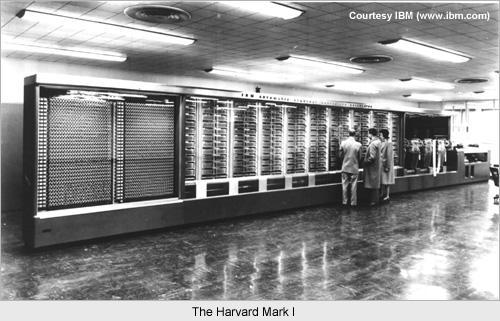 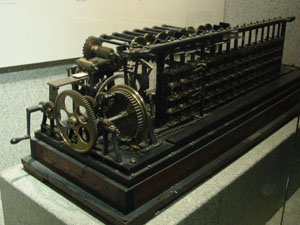 1. ..................................2. ..................................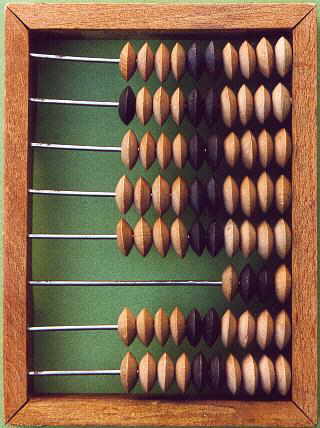 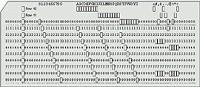 3. ..................................4. ..................................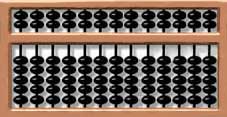 5. ..................................	3. V ktorom roku bol vytvorený počítač Mark 1?	1812	1944		19964. Zakrúžkuj do ktorej generácie patria súčasné osobné počítače?                   nultej      prvej      druhej      tretej      štvrtej5. Napíš, aké poznáš typy osobných počítačov.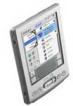 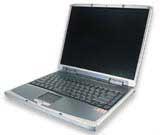 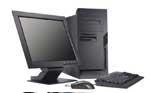 ............................................................................................................................................................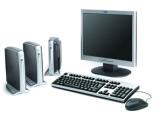 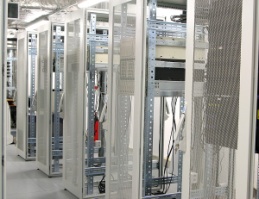 ....................................................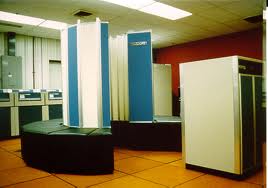 ........................................................................................................6. Napíš z akých častí pozostáva vnútro počítača.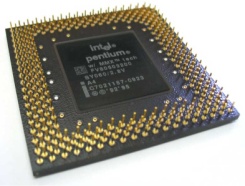 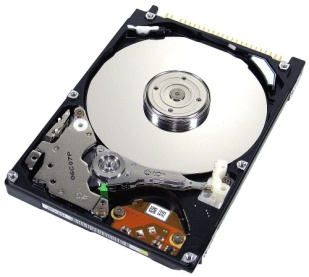 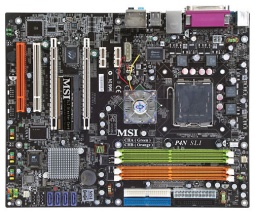 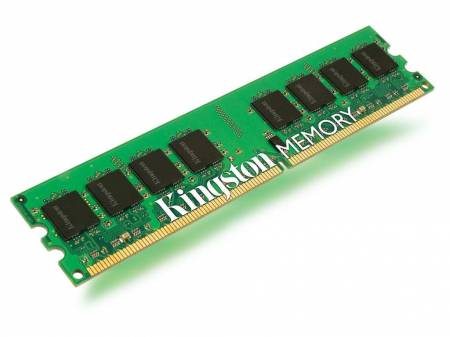 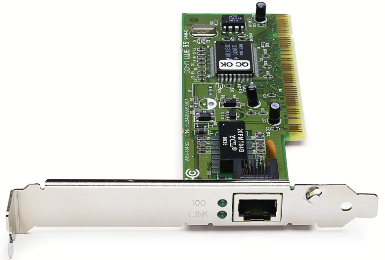 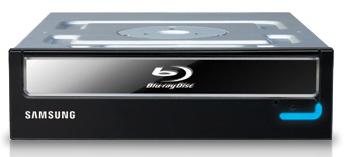 7. Vyber, ktoré zariadenia patria medzi prídavné časti počítača.	základná jednotka, monitor, klávesnica, počítačová myš		word, excel, powerpoint, firefox, skicár, windows media player, ... 	tlačiareň, skener, kopírka, slúchadlá, mikrofón, reproduktory, kamera8. Zakrúžkuj, ktoré skratky označujú typy počítačových sietí?PAN     BAN     CAN     LAN     OAN     JAN     MAN     IAN     WAN9. Internetové prehliadače slúžia na:....................................................................................................................................................................................................................................................................................................................................................................................................................................................................................................10. Napíš pod obrázok názov internetového prehliadača.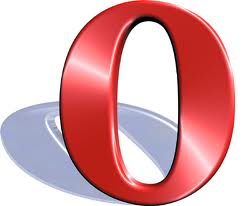 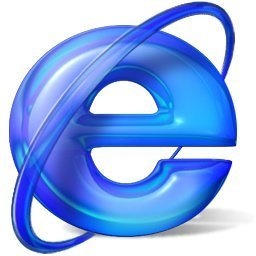 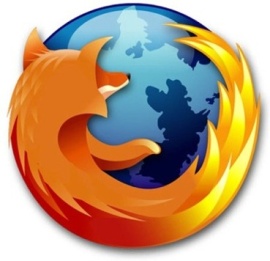 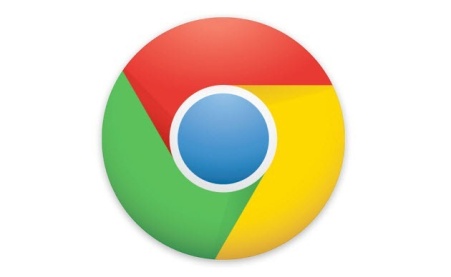 11. Pamäť je v anglickom jazyku:	Personal Computer	IPad	Memory	Matheboard